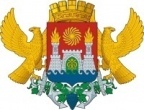 МИНИСТЕРСТВО ОБРАЗОВАНИЯ И НАУКИ РДАдминистрация городского округа "город Махачкала"Муниципальное бюджетное общеобразовательное учреждение «Средняя общеобразовательная школа № 45»367912, пос. Шамхал, гор. Махачкала,                                                 тел. 8(8722)98-80-13ул. Ленина, 38                                                              e-mail: ege200645@yandex.ru, srednaj45@mail.ruП Р И К А З №___/______01.09.2020г.                                                                                         Об организации работы антинаркотического волонтерского отряда	В соответствии с методическими рекомендациями по организации деятельности антинаркотических волонтёрских отрядов в муниципальных образованиях и с планом учебно-воспитательной работы МБОУ СОШ № 45 на 2020-2021 учебный год, по профилактикеи запрещении курения, употребления алкогольных, слабоалкогольных напитков, пива, наркотических средств, в том числе насвая,  и психотропных веществ, их прекурсоров и аналогов и других одурманивающих веществ,п р и к аз ы в а ю:Организовать работу волонтерского отряда в 2020 -2021 учебном году.Утвердить положение о школьном антинаркотическом волонтерском отряде МБОУ СОШ № 45 (приложение №1)	3.Назначить ответственной за работу волонтерского отряда Кахруманову Атикат Магомедсаидовну.4. Утвердить План работы (приложение №2) и расписание занятий волонтерского отряда на 2020 – 2021 учебный год (приложение №3), состав волонтерского отряда на 2020-2021 учебный год в количестве 15 человек.5. Определить место для занятий волонтерского отряда компьютерный класс.	6. Кахрумановой А.М.:6.1. Организовать со 01.10.2020г проведение занятий волонтёрским отрядом согласно плануработы по профилактике и запрещении курения, употребления алкогольных, слабоалкогольных напитков, пива, наркотических средств, в том числе насвая,  и психотропных веществ, их прекурсоров и аналогов и других одурманивающих веществучащихся МБОУ СОШ № 45 на 2020 -2021 учебный год.6.2.Осуществлять контроль за посещением учащимися занятий по работе волонтерского отряда;	6.3Своевременно предоставлять отчётные материалы на электронном и бумажном носителе.	7. Контроль за исполнением настоящего приказа возложить на заместителя директора ВР Кахруманову А.М.ПОЛОЖЕНИЕ О ШКОЛЬНОМ АНТИНАРКОТИЧЕСКОМ ВОЛОНТЁРСКОМОТРЯДЕ МБОУ СОШ № 45Раздел IОбщие положения        1.1. Настоящее положение о школьном антинаркотическом волонтёрском отряде МБОУ СОШ № 45 (далее – Положение) регламентирует порядок организации деятельности молодёжного антинаркотического волонтёрского отряда МБОУ СОШ № 45 (далее - Отряд).1.2. Настоящее Положение разработано в соответствии с методическими рекомендациями по организации деятельности антинаркотических волонтёрских отрядов в муниципальных образованиях .1.3. Отряд создан для осуществления волонтёрской антинаркотической работы в МБОУ СОШ № 45.1.4. В своей деятельности Отряд руководствуется Федеральным законом от 11.08.1995 № 135-ФЗ «О благотворительной деятельности и добровольчестве (волонтёрстве)», Федеральным законом от 08.01.1998 № 3-ФЗ «О наркотических средствах и психотропных веществах».1.5. Деятельность Отряда осуществляется на общественных началах.1.6. Деятельность Отряда основывается на принципах коллегиальности, гласности, независимости и равенства его участников.Раздел IIЦели и задачи Отряда2.1. Целью деятельности Отряда является создание условий для формирования в молодёжной среде негативного отношения к употреблению психоактивных и психотропных веществ, навыков социально ответственного поведения, а также пропаганда ценностей здорового образа жизни.2.2. Задачами деятельности Отряда являются:разработка и реализация эффективных механизмов, форм и методов профилактической работы с различными целевыми группами;организация информационно-разъяснительной и агитационно-пропагандистской деятельности, направленной на первичную профилактику наркомании;организация и проведение мероприятий, направленных на пропаганду ценностей здорового образа жизни.Раздел IIIУчастники Отряда3. Участниками Отряда являются учащиеся  в возрасте от 14 до 18 (включительно) лет.Раздел IVПорядок организации и принципы деятельности Отряда4.1. Деятельность Отряда осуществляется на принципах законности, добровольности, непрерывности и систематичности, открытости и гласности, самоуправления и возрастной дифференциации в выполняемой работе.4.2. Куратором деятельности Отряда является закреплённый учитель МБОУ СОШ № 45  (Кахруманова А.М. – куратор Отряда).4.3. Для деятельности Отряда предоставляется помещение в МБОУ СОШ № 45 (кабинет компьютерный)4.4. Куратор Отряда осуществляет методическое сопровождение и занимается решением организационных проблем Отряда.4.5. Подготовка волонтёров осуществляется в течение текущего года в рамках плана работы волонтерского отряда  на базе МБОУ СОШ № 454.6. Отряд имеет символику и атрибутику.4.7. Активные члены Отряда поощряются по итогам проведённой работы.4.8. Отряд имеет право создавать тематические группы в различных аккаунтах коммуникационной сети Интернет с целью освещения своей деятельности. 4.9. Члены Отряда привлекаются для участия в тематических круглых столах, к работе консультативных и совещательных молодёжных органов.Раздел VНаправления деятельности Отряда5.1. Деятельность отряда осуществляется с учётом возрастной дифференциации участников в выполняемой работе.5.2. Направления деятельности Отряда регламентируются  Методическими рекомендациями.Раздел VIСтруктура Отряда6.1. Работа Отряда проводится по следующим блокам:блок «СМИ» (освещение деятельности Отряда);блок «Спорт – ЗОЖ» (организация и проведение мероприятий по пропаганде здорового образа жизни – соревнования, акции, квесты, конкурсы и другое).План
работы волонтерского антинаркотического отряда «Мы за ЗОЖ»на 2020-2021 учебный годЦель:  Оказать позитивное влияние на сверстников при выборе ими жизненных ценностей.	Апробация новых форм организации занятости детей для развития их самостоятельной познавательной деятельности, профилактики вредных привычек, воспитание здорового образа жизни.	Развитие волонтерского движения в школе, формирование позитивных установок учащихся на добровольческую деятельность.Задачи: Показать преимущества здорового образа жизни на личном примере. Пропагандировать здоровый образ жизни (при помощи акций, тренинговых занятий, тематических выступлений, конкурсов и т.д.).	Сформировать сплоченный деятельный коллектив волонтеров.	Возродить идею шефства как средство распространения волонтерского движения.	Создать условия позволяющие ученикам своими силами вести работу, направленную на снижение уровня потребления алкоголизм, табакокурения, в подростковой среде.	Предоставлять подросткам информации о здоровом образе жизни.	Снизить количество учащихся, состоящих на различных видах учета.Расписание занятий волонтерского отряда на 2020 – 2021 учебный год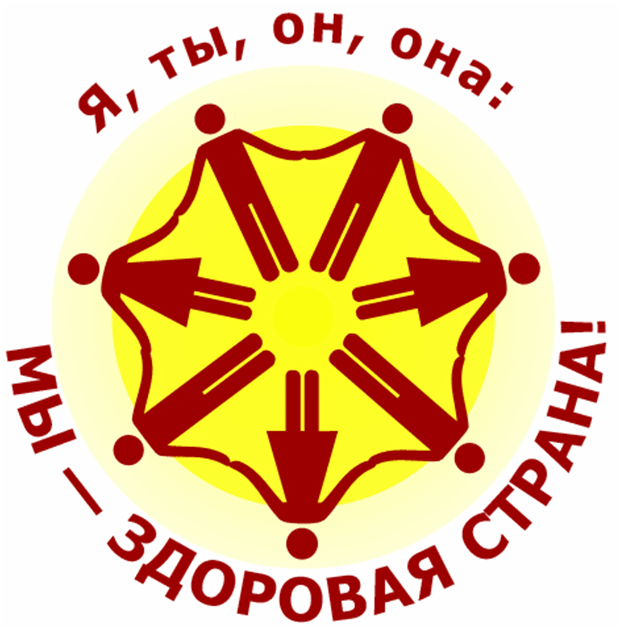 от «_____»_______2020г.                                                                                              №_________ Приложение №1к приказу МБОУ СОШ № 45 № ______ от 01.10.2020 года Приложение №2к приказу МБОУ СОШ № 45 № _____  от 01.10.2020 года №МероприятияСроки1.Составление плана работы на  2020-2021 учебный годсентябрь2.Организационное заседание волонтерской команды. Распределение поручений.сентябрь Тренировочные (теоретические и практические) занятия с членами школьной волонтерской командой «Познай себя и других»- «Кто тренируется и обучается, у того всегда и все получается»;- «Как работать в среде сверстников»;- «Ты и команда»;- «Я -  творческая личность»;- Решение ситуационных заданий;- «Я, ты, он, она – вместе дружная семья!»;- Изготовление листовок, буклетов «Кто такие волонтеры?» «Направление работы волонтеров», «Волонтеру новичку»в течение года3.сентябрьАкция, посвященная Международному дню пожилых людейсентябрьАкция «Добро»Месячник «Молодежь выбирает ЗОЖ»Круглый стол «Закон обо мне и мне о законе» 8-9 классыРаспространение памяток, буклетов «Молодежь выбирает ЗОЖ», «Азбука  здоровья»Акция «Чистая квартира» (адресная помощь престарелым людям)октябрь-ноябрьАкция, посвященная всемирному Дню борьбы со СПИДом «Дети против СПИДА»ноябрь-декабрьАкция «Мы дарим мамам улыбку»4.«Полезные и вредные привычки»  игра для школьников  младшего и среднего звенасентябрь5.октябрь6октябрь7.Участие в проведении тематических мероприятий, посвященных Дню народного единства, Дню выборов ШУС октябрь8. Проведение классных часов «Влияние алкоголя на здоровье человека»  в среднем и старшем звененоябрь,декабрь10.Акция «Нет табачному дыму». Выставка рисунковноябрь12.Агитбригада «Живи с удовольствием!»декабрь13.Проведение членами волонтерской команды тренингов, ролевых игр и других интерактивных мероприятий «Умей сказать – «Нет!» и т.д.январь14.январь15.Участие в месячнике военно-патриотического воспитания (помощь в организации и проведении школьных мероприятий) акция «Огонь памяти» февраль16.Акция «Визит вежливости» - поздравление юбиляров, детей войны, тружеников тыла, инвалидов. в течение года 17.Выпустить и раздать буклеты о вреде пива «Мифы и реальность» март18.Акции «Неделя здоровья» (профилактика вредных привычек, ДДТТ) формирование ЗОЖ март19.Акция «Живое дерево»март20.Конкурс плакатов «Мы и наше здоровье» апрель21.Интерактивная игра для учащихся 7-11 классов «Умей сказать – НЕТ!» (тренинг)апрель22.Акция «Если не мы, то кто же?»» (оказание посильной помощи пожилым людям, ветеранам труда)	в течении года23.Участие в праздновании 75 лет Великой Победы! май24.Конкурс рисунков на асфальте «Пусть всегда будет солнце!»июньПриложение №3к приказу МБОУ СОШ № 45 № ______   от 01.10.2020 года День неделиВремяПонедельник15.30-16.30Среда 15.30-16.30Пятница14.30-15.30